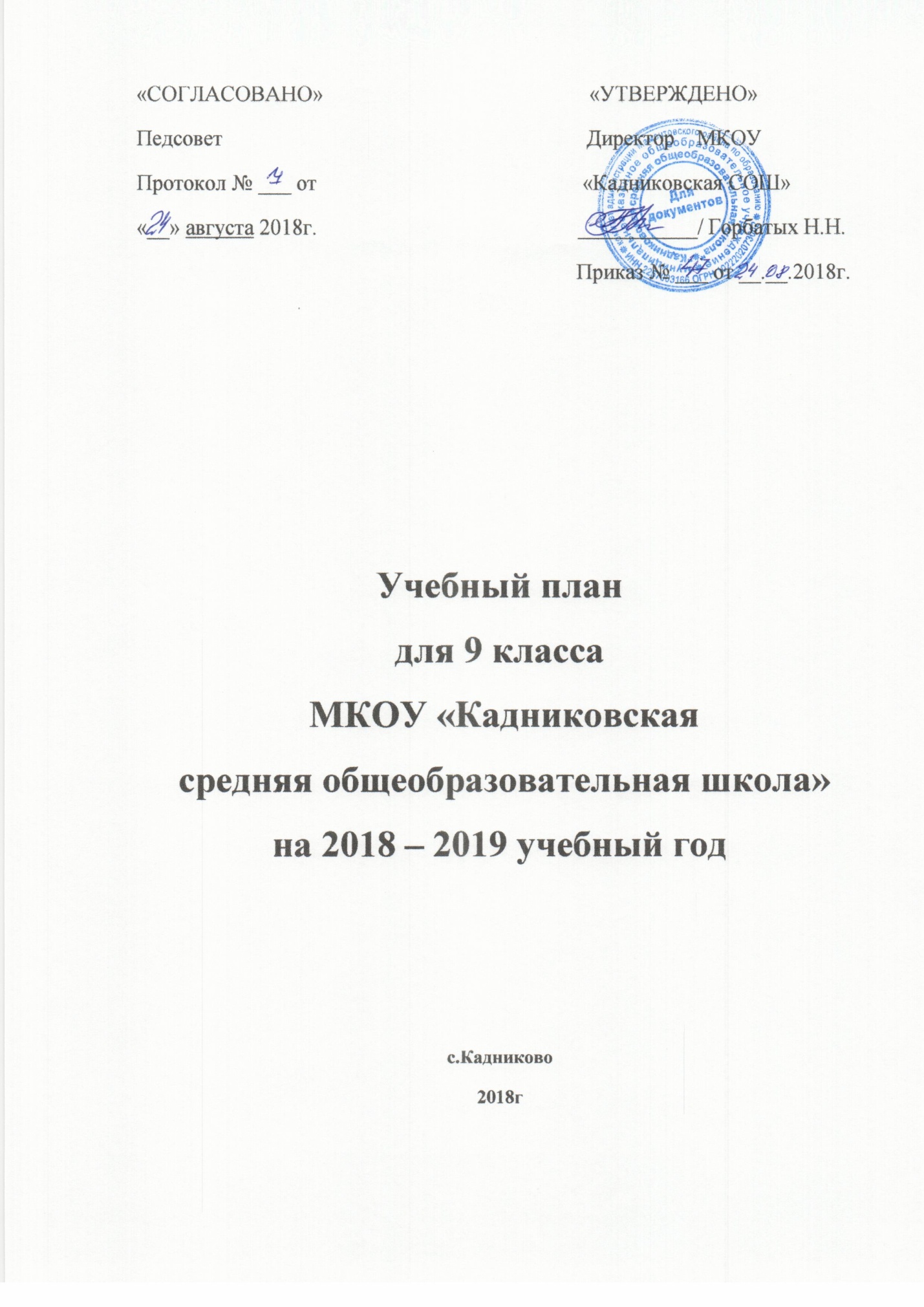 Пояснительная запискак учебному  плану МКОУ «Кадниковская средняя общеобразовательная школа»на 2018-2019 учебный год. Школьный учебный план разработан на основании следующих нормативно-правовых документов:Конституция Российской Федерации (ст. 43);Закон Российской Федерации «Об образовании в Российской Федерации» ст.31, 32;Федеральный закон Российской Федерации № 53-ФЗ от 28.03.1998 г. «О воинской обязанности и воинской службе»;« Санитарно-эпидемиологические требования к условиям и организации обучения в общеобразовательных учреждениях », СанПин 2.4.2.2821-10;Распоряжение Правительства Российской Федерации от 28.01.2012 № 84-р;Приказ МО РФ, МЗ РФ, ГК РФ по физической культуре и спорту, РАО от 16.07.2002 г. № 2715\227\166\19 «О совершенствовании процесса физического воспитания в ОУ РФ» ( п.п.1 и 10);Приказ МО РФ от 05.03.2004 г. № 1089 «Об утверждении федерального компонента государственных образовательных стандартов начального общего, основного общего и среднего (полного) общего образования;Приказ МО РФ № 1312 от 09.03.2004 г. «Об утверждении федерального базисного учебного плана и примерных учебных планов для общеобразовательных учреждений РФ, реализующих программы общего образования»;Приказ МЧС России и МО РФ от 16.05.2005 г. № 1435/266 « О подготовке в РФ населения к действиям в ЧС и учащейся молодежи по программе «Основы жизнедеятельности»;Приказ Министерства обороны Российской Федерации и Министерства образования и науки Российской Федерации (Минобрнауки России) от 24.02.2010 г. № 96/134 « Об утверждении Инструкции об организации обучения граждан РФ начальным знаниям в области обороны и их подготовки по основам военной службы в образовательных учреждениях среднего ( полного) общего образования, образовательных учреждениях начального профессионального и среднего профессионального образования и учебных пунктах ( зарегистрирован Минюстом России,12 апреля 2010г., регистрационный № 1686630).Приказ Минобрнауки России от 3 июня 2011 г. №1994 «О внесении изменений в Федеральный базисный учебный план и примерные учебные планы для образовательных учреждений Российской Федерации, реализующих программы общего образования, утвержденные приказом МО РФ № 1312 от 09.03.2004 г. «Об утверждении Федерального базисного учебного плана и примерных учебных планов для общеобразовательных учреждений РФ, реализующих программы общего образования»;Приказ Министерства образования и науки Российской Федерации от 31.01.2012 № 69 «О внесении изменений в федеральный компонент государственных образовательных стандартов начального общего, основного общего и среднего (полного) общего образования, утвержденный приказом Министерства образования Российской Федерации от 5 марта 2004г. № 1089»; Приказ Министерства образования и науки Российской Федерации от 01.02.2012 № 74 «О внесении изменений в Федеральный базисный учебный план и примерные учебные планы для образовательных учреждений Российской Федерации, реализующих программы общего образования, утвержденные приказом МО РФ № 1312 от 09.03.2004 г.»;Приказ Министерства образования и науки Российской Федерации от 27.12.2011 года № 2885 «Об утверждении федеральных перечней учебников, рекомендованных (допущенных) к использованию в образовательном процессе в общеобразовательных учреждениях, реализующих общеобразовательные программы общего образования и имеющих государственную аккредитацию на 2016-2017 учебный год».Письмо МО РФ № 13-51-08/13 от 15.01.2003 г. « О гражданском образовании учащихся общеобразовательных учреждений РФ».Письмо МО РФ № 03-51-10 ин/14-03 от 02.02.2004 г. «О введении федерального компонента государственных образовательных стандартов начального общего основного общего и среднего (полного) общего образования».Письмо Минобрнауки России от 27.04.2006 г. № 03-898 «Методические рекомендации по организации образовательного процесса в общеобразовательных учреждениях по курсу «Основы безопасности жизнедеятельности» за счет времени вариативной части базисного учебного плана.Учебный план МКОУ «КадниковскаяСОШ» - нормативный правовой акт, устанавливающий перечень учебных предметов и объем учебного времени, отводимого на их изучение по ступеням общего образования и учебным годам.Основой для составления учебного плана является федеральный базисный учебный план для образовательных учреждений Российской Федерации.Количество недельных учебных часов по предметам выдержано в соответствии с федеральным базисным учебным планом, региональным базисным учебным планом для образовательных учреждений, реализующих программы общего образования.Учебный план составлен с учетом результатов анкетирования, проведенного среди участников образовательного процесса, с учетом кадрового потенциала, материально-технического, программно-методического обеспечения школы. При формировании учебного плана школа руководствовалась следующими принципами: преемственность, вариативность, адаптивность, регионализация, интегративность и гуманизация.Работа МКОУ «Кадниковская средняя общеобразовательная школа» по данному учебному плану осуществляется в целях решения следующих задач:- обеспечение базового образования для каждого школьника, равного доступа к полноценному образованию всем обучающимся в соответствии с их индивидуальными способностями и потребностями;- выполнение компонента государственного образовательного стандарта общего образования, определяющего содержание образования, организацию учебно-воспитательного процесса общеобразовательного учебного заведения;- подготовка учащихся к восприятию и освоению современных реалий жизни, в которой ценностями являются самостоятельное действие и предприимчивость, соединенные с ценностью солидарной ответственности за общественное благосостояние;- содействие развитию творческих способностей учащихся.Учебный план для 5-9 классов ориентирован на 5-летний нормативный срок освоения образовательных программ основного общего образования. Продолжительность урока -40 минут. Планы 7-9 классов созданы на основе БУП 2004. Все планы состоят из предметов федерального компонента и компонента ОУ, учитывающего перспективы и особенности развития школы.В соответствии с Санитарно- эпидемиологическими правилами и нормативами в 1-10 классахдопускается  5-дневная учебная неделя.Учебные планы II ступени рассчитаны на 5-дневную рабочую неделю, включают в  себя учебные дисциплины, позволяющие заложить фундамент знаний, умений и навыков учащихся по предметам. Обеспечить уровень, соответствующий образовательному стандарту.Часы вариативной части учебного плана использованы для усиления базового ядра знаний:За счет компонента ОУ в 9 классе введены следующие  спец.курсы:-«Элективный курс» в 9 кл. 1 час;-«Выбор профессии» в 9 кл. 1 часУчебная  «Филология» реализуется через предметы: русский язык,литература, немецкий язык.  Эта часть представлена следующими образовательными линиями:   В учебную част «Математика» входят предметы: Алгебра(7-9 классы),геометрия(7-11 классы), информатика(8, 9,10,11 классы). Эта часть реализуется через образовательные линии:Учебная часть «Обществознание» представлена следующими предметами: История древнего мира, История России, Новейшая история,Россия и мир, география,обществознание.Учабный предмет «Обществознание» изучается с 6 по 11 класс. Учебный предмет является интегрированным. Используются следующие учебники:Учебная часть «Естествознание» представлена такими предметами: физика, химия, биология. Используются следующие образовательные линии:Учебная часть «Искусство» представлена предметами: музыка ,изобразительное искусство,искусство. Используются учебники:Учебный предмет «Физическая культура» представлен предметами: физическое воспитание(1-10кл), ОБЖ(5-11кл.).Учебный план (пятидневной рабочей недели)для 9 классаОСНОВНОЕ ОБЩЕЕ ОБРАЗОВАНИЕ* 1 час в 9 классе добавлен из школьного компонента для реализации программы по истории А.А. Данилова, Л. Г. Косулиной **Из школьного компонента на предмет «физическая культура» в 9 классах выделено по 1 часу на реализацию программы Лях В.И. Москва «Просвещение» 2014г.Директор школы     ______________(Горбатых Н.Н.)ПредметКлассАвторНаименование учебникаРусский язык9Трастенцова Л.А.Русский языкЛитература9Коровина В.Я.Литература Немецкий язык9Бим И.Л.Немецкий языкПредметКлассАвторНаименование учебникаМатематика9Макарычев Ю.Н.Алгебра Геометрия7-9Атанасян Л.С.ГеометрияИнформатика  9Угринович Н.Д.Информатика ПредметКлассАвторНаименование учебникаИстория9Данилов А.А.20-начало 21вв9Сороко-Цюпа О.А.Всеобщая новейшая историяОбществознание9Кравченко А.И.ОбществознаниеГеография9Дронов В.П.География населения и хозяйства РоссииПредметКлассАвторНаименование учебникаБиология9Каменский А.А.Биология Химия9Габриелян О.С.Химия Физика9ПерышкинА.В.Физика ПредметКлассАвторНаименование учебникаИскусство9Сергеева Г.П.ИскусствоПредметКлассАвторНаименование учебникаОБЖ5-11Фролов М.П.Смирнов А.Т.ОБЖФизическая культура1-11Лях В.И.Физическая культураУчебные предметыУчебные предметыIXРусский языкРусский язык22ЛитератураЛитература33Иностранный языкИностранный язык33МатематикаМатематика55Информатика и ИКТИнформатика и ИКТ22ИсторияИстория3*3Обществознание (включая экономику и право)Обществознание (включая экономику и право)11ГеографияГеография22Окружающий мирОкружающий мирФизикаФизика22ХимияХимия22БиологияБиология22Искусство (Музыка и ИЗО)Искусство (Музыка и ИЗО)11ТехнологияТехнологияОсновы безопасности жизнедеят-тиОсновы безопасности жизнедеят-тиФизическая культураФизическая культура33Основы религиозной культуры и светской этикиОсновы религиозной культуры и светской этикиИтого:Итого:3130Предметы:Физическая подготовкаПредметы:Спецкурсы:Спецкурсы:Эл.к. «Физика в твоем доме»0,331Спецкурсы:Эл.к. «Учимся экономить»географии» географии"0,331Спецкурсы:Эл.к. «Условия успешной ком-ции»0,331Спецкурсы:«Выбор профессии»11Спецкурсы:Спецкурсы:ИтогоИтого3333Максимальная нагрузкаМаксимальная нагрузка3333